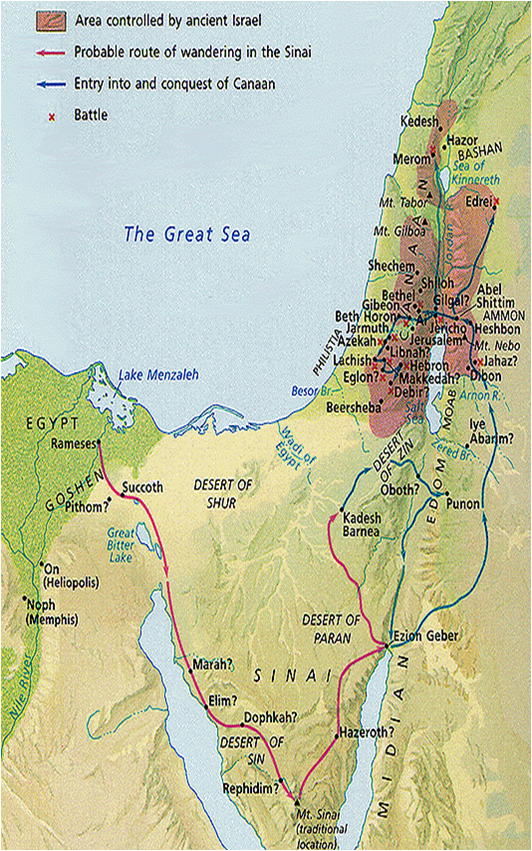 Genesis 45:10 – Jacob and the family settled in Goshen Exodus 12:37 – Exodus from Rameses to SuccothNumbers 13 – The 12 spies sent in from Kadesh Numbers 33 – The Route through the wildernessDeuteronomy 34 – The Death of Moses on Mount NeboJoshua 3 – Crossing the Jordan riverJoshua 5-6 – The Fall of Jericho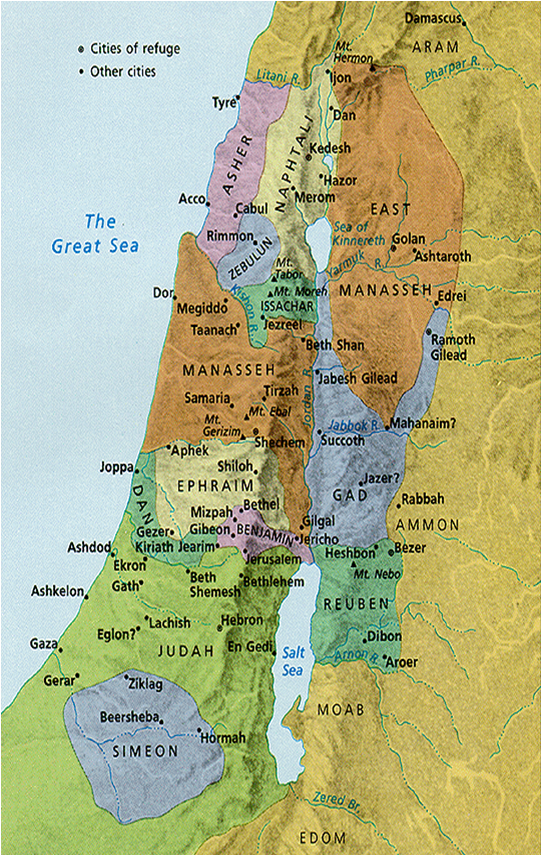 Numbers 32:33 (Joshua 13) – half the tribe of Manasseh, Gad and Reuben given land to the East of the JordanJoshua 14-19 – Land to the West of the Jordan allotted 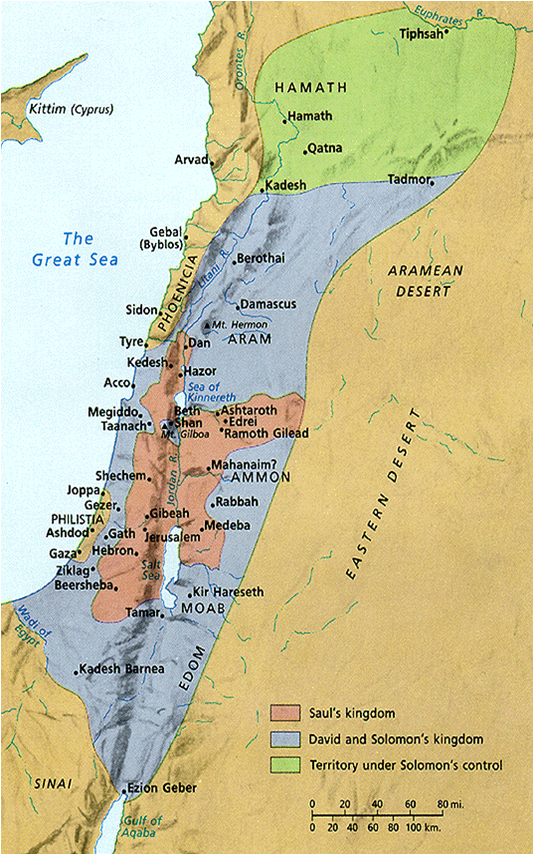 Battles with the Philistines (1 Samuel 13:4)Defeated by David (2 Samuel 8:1) David defeated the Moabites – 2 Samuel 8:2 2 Samuel 8:11-12 – David subdued the Edomites, Moabites, Ammonites, Philistines and Amalekites Solomon’s rule extended even further than David – 2 Chronicles 9:26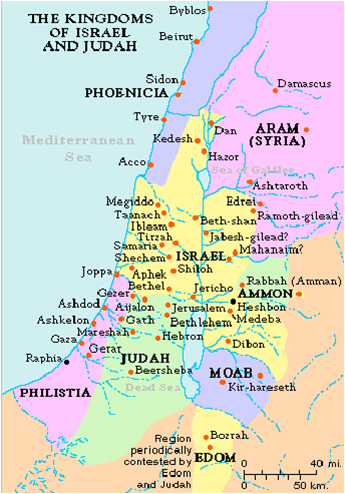 Battles with the Philistines (1 Samuel 13:4)Defeated by David (2 Samuel 8:1) David defeated the Moabites – 2 Samuel 8:2 2 Samuel 8:11-12 – David subdued the Edomites, Moabites, Ammonites, Philistines and Amalekites Solomon’s rule extended even further than David – 2 Chronicles 9:26